Someone has truly said that the world belongs to those who read. In order to motivate the students and inculcate in them the incredible habit of reading, Nurture International school celebrated the Reading Week from 19 June 2023 to 24 June 2023. The week started with a Reading Pledge, wherein the students took an oath to strive and develop their reading habit. Throughout the week, the students were engaged in an array of activities ranging from drop and read, story building and group reading to recitation and book bingo. All the activities were focused at introducing students to the magical world of books and in turn expanding their worldview.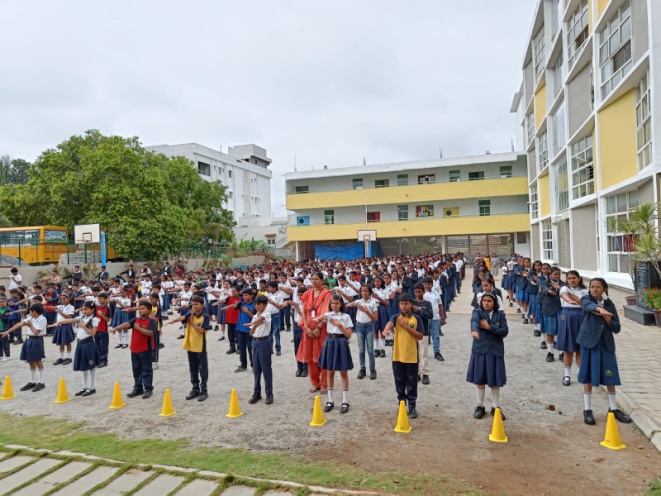 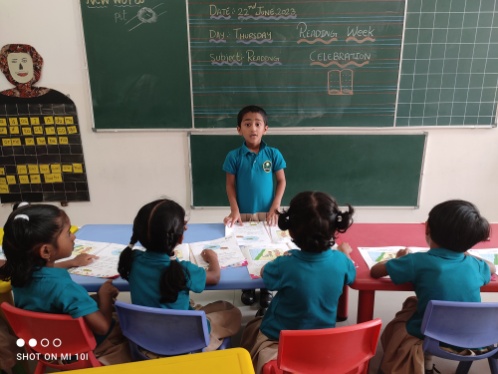 